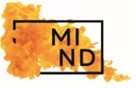 	VACATURE (28 uur)Fondsenwerver acties en evenementenKom werken bij MIND! Droom jij ook van een Nederland dat investeert in psychische gezondheid en waar alle mensen met psychische problemen kunnen rekenen op begrip, goede zorg en ondersteuning? Dan is deze functie bij MIND wellicht iets voor jou! We hechten in Nederland veel waarde aan een goede gezondheidszorg. De realiteit is echter dat we veel meer aandacht en geld besteden aan onze lichamelijke dan onze psychische gezondheid. Terwijl ruim 40% van alle Nederlanders in zijn leven te maken krijgt met psychische problemen.MIND vindt dat dit anders kan en moét. Daarom werken we de komende jaren met een innovatieve blik aan een fundamentele verandering van onze samenleving. MIND wil ervoor zorgen dat psychische gezondheid topprioriteit wordt voor het bedrijfsleven, de politiek, de zorg en het onderwijs. Samen met cliënten- en familieorganisaties, ervaringsdeskundigen, onderzoekers en ambassadeurs werken we aan betere en tijdige behandeling en ondersteuning bij psychische problemen. Onze donateurs zijn onmisbaar; fondsenwerving is dan ook een belangrijke factor voor ons succes.Voor meer informatie, zie www.wijzijnmind.nl Wat ga je doen? Het op de kaart zetten van MIND als eigentijdse en innovatieve organisatie door spraakmakende events groter te maken en nieuwe te initiëren;De inkomstengroei qua acties door derden realiseren door van reactief naar proactief beleid te gaan. Het handelingsperspectief om in actie te komen wordt een duidelijk perspectief naast donateurschap;  Het projectmanagement van drie MIND-key-events (zoals MIND Last Man Standing) met een stevig fondsenwervend karakter. Het koppelen en aanjagen van acties rondom deze events;Het ontwikkelen van een vierde MIND key-event;Het maken van beleid op het versterken van de fondsenwervende capaciteiten van de actievoerders;Het (mede) bedenken van sterke proposities en deze vertalen naar concrete acties en evenementen;Het traceren en verbinden van relevante event-partners (inhoudelijk, commercieel, strategisch) waardoor MIND haar verbindende rol kan behouden en uitbreiden;Het relatiebeheer van actievoerders en deelnemers (werving, begeleiding);Mede beheren van onze actiewebsite doemeemetmind.nl.Wat vragen wijHBO/WO opleidingsniveau;Je hebt minimaal 5 jaar fondsenwervende ervaring binnen de charitatieve sector;Je bent in staat om zowel korte termijndoelstellingen te realiseren (hands on) als visie te ontwikkelen voor de langere termijn en daarop te acteren;Je hebt affiniteit met het werkveld van MIND;Proactief en ondernemend in het signaleren en inspelen op feitelijke en verwachte (markt)ontwikkelingen en het vertalen hiervan in beleid; Analytisch vermogen voor het vertalen van ontwikkelingen in concrete voorstellen; Enthousiasmerend en overtuigingskracht bij het implementeren en uitvoeren van acties; Je kunt goed organiseren en bent stressbestendigJe brengt bij voorkeur een relevant netwerk mee of je bent in staat om dit op te bouwen. Je opent deuren, bent relatiegericht en beschikt over een empathische, warme persoonlijkheid;Je hebt een uitstekende beheersing van de Nederlandse taal in woord en geschrift.
 Wat bieden wij? Een uitdagende en afwisselende functie voor 28 uur per week. Een tijdelijke arbeidsovereenkomst van 1 jaar met uitzicht op verlenging bij gebleken geschiktheid en gelijkblijvende omstandigheden. Inschaling geschiedt op basis van opleiding en ervaring in schaal 10 van de CAO Sociaal Werk/Welzijn & Maatsschappelijke Dienstverlening (minimaal € 3.197 en maximaal € 4.712 bij een volledige werkweek van 36 uur). Opname in het Pensioenfonds Zorg en Welzijn.  Werken voor een prachtige maatschappelijke organisatie op een unieke locatie in 	Amersfoort (naast het station, dus goed bereikbaar).  Werktelefoon (mobiel) en laptop. Goede thuiswerkvoorzieningen. Een fijne werkomgeving met betrokken collega’s, vers fruit en heerlijke koffie.   Solliciteren?Ben jij enthousiast en wil je je sterk maken voor de positie van mensen met psychische problemen en hun naasten in Nederland? Stuur dan je sollicitatie met een heldere motivatie en cv uiterlijk 24 januari 2021 naar de afdeling P&O van MIND via vacature@wijzijnmind.nl, t.a.v. mevrouw I. ten Cate, Stationsplein 125, 3818 LE Amersfoort.    Voor meer informatie over de functie kun je contact opnemen met mevrouw I. ten Cate, bereikbaar via email ingeborg.tencate@wijzijnmind.nl of via telnr.: 033 - 303 2333.Acquisitie n.a.v. deze vacature wordt niet op prijs gesteld.